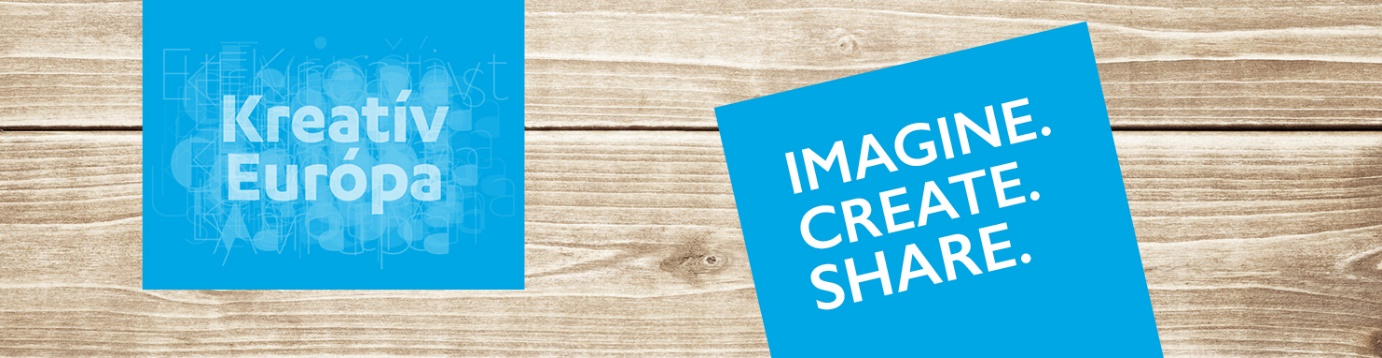 2017. szeptember
Látogass el a Kreatív Európa Iroda megújult honlapjára és kövess minket Facebookon és Twitteren is!media.kreativeuropa.hu 


Hírek: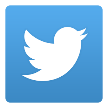 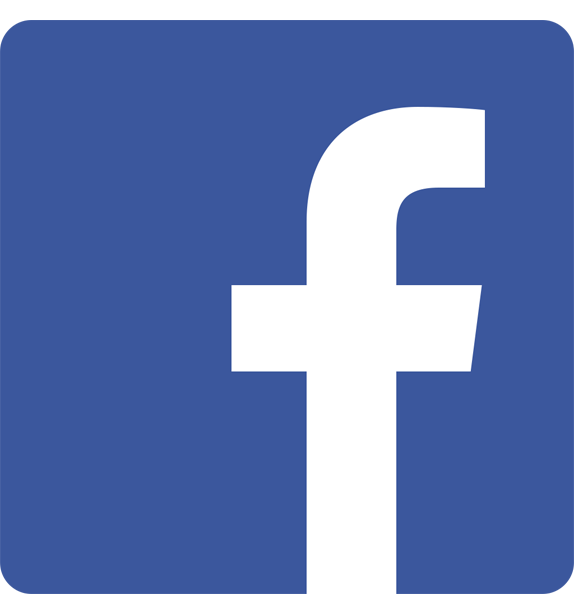 Egynapos koprodukciós szeminárium a Kreatív Európa Iroda és az Erich Pommer Institut közös szervezésében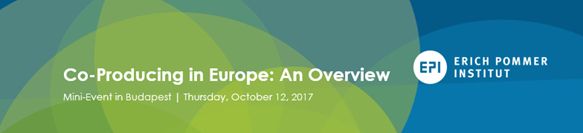 Érdeklődő producerek jelentkezését várjuk arra az egynapos koprodukciós szemináriumra, amely a Kreatív Európa Iroda és az Erich Pommer Institut közös szervezésében kerül megrendezésre. A workshop a nemzetközi koprodukciók jogi és pénzügyi aspektusait járja körül.Az eseményen a részvétel ingyenes, de regisztrációhoz kötött. Helyek korlátozott számban érhetők el, a jelentkezéseket a beérkezési sorrend szerint fogadjuk el. A szeminárium nyelve angol, tolmácsolást nem tudunk biztosítani.Regisztrálni a media@kreativeuropa.hu címen lehet szeptember 29-ig az itt letölthető jelentkezési lapon.Időpont: 2017. október 12.
Helyszín: Európai Ifjúsági Központ, Budapest 1024, Zivatar u. 1-3.Az eseményen előadóként vesz résztBernie Stampfer, producer, International Film PartnersEsettanulmány: Jupiter holdjaCEE Animation Workshop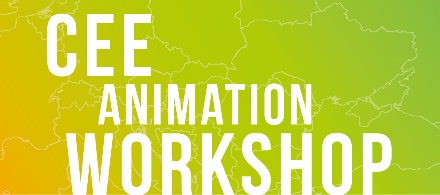 A CEE Animation Workshop a ljubljanai Animateka Nemzetközi Animációs Filmfesztivál keretében kerül megrendezésre a kelet-közép- európai régió animációs filmproducereinek, 2017. December 2-6 között.18 országból az animációs szakma 30 képviselője ül össze, hogy egy erősebb és a szakmáról naprakész tudással rendelkező regionális produceri- művészi-üzleti hálózat jöhessen létre.A workshop nem csak egy szakmai tréninget foglal magába, a találkozó célja, hogy inspirálja a vállalatokat és a művészeket az együttműködésre és hasznos segítséget adjon ehhez. A résztvevők üzeneteket is megfogalmaznak majd annak érdekében, hogy támogatóbb szabályozási keret és üzleti módszerek szilárdulhassanak meg.Időpont és helyszín: 2017. december 2-6., City Hotel Ljubljana, LjubljanaJelentkezési határidő: 2017. szeptember 29.
Európai Animációs Terv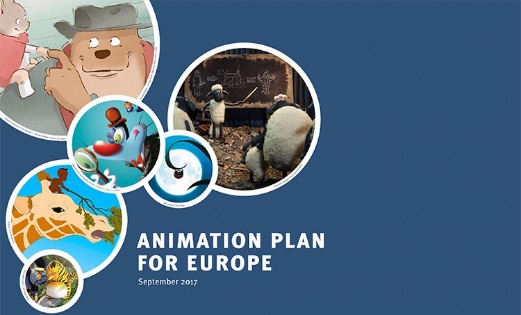 Az Európai Bizottság az animációs szektor jelentőségére tekintettel konzultációt kezdeményezett az ágazat képviselőivel a különböző lehetőségekről és kihívásokról. Ennek eredményeként született az Európai Animációs Terv, amelyet a Toulouse-ban megrendezett Cartoon Forum-on mutattak be.A terv fő célkitűzései a következők:növelni az európai animációs filmek nemzetközi népszerűségét; biztosítani, hogy az alkotások több nyelven elérhetőek legyenek; bevonni a közönséget már a produkció befejezése előtt különböző háttéranyagokkal és előzetesekkelvonzó környezetté tenni Európát az itt élő és a külföldi szakemberek számára; előmozdítani az élethosszig tartó tanulást és a fiatal tehetségek piacra lépését, a tartalom és a technológia közötti kapcsolat erősítésétegyszerűbb hozzáférést biztosítani a finanszírozási forrásokhoz, hogy az európai animációs alkotások száma növekedjen; továbbá a nagyobb vállalkozások növekedése mellett a kisebbek számára is lehetőséget biztosítani a fejlesztésreA terv továbbfejlesztése és megvalósítása érdekében további konzultációkra kerül sor, amelyeken a Kreatív Európa Program MEDIA alprogramjának szerepét is megvitatják a célkitűzések elérésében.20. Europa Cinemas Network Conference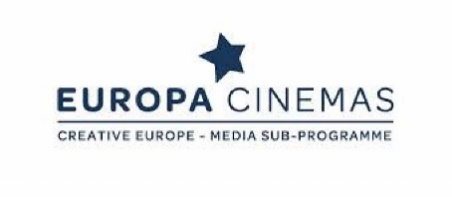 A konferencia a mozi-élmény és a filmszínházak evolúciójának következő szintjére fókuszál: áttekinti a jövőbeni fejlődés alapvető társadalmi, kulturális és gazdasági aspektusait, beleértve mind az innovációt, mind a filmszínházi szektor alapjául szolgáló, örök érvényű valóságot. A konferencia célja párbeszéd és vitafórumot biztosítani a tágabb értelemben vett mozi témájában, melyhez az értelmezési keretet a változó világ adja. A konferencia egyúttal lehetőséget nyújt a tapasztalatcserére, illetve az új ötletek megosztására a hálózaton belül és azon túl. Az eseményen 500 európai szakmabeli (kiállítók, producerek, forgalmazói ügynökök) megjelenésére számítanak.Időpont és helyszín: 2017. november 24-26., Bukarest

Onilne regisztráció.
Kapcsolat:
info@europa-cinemas.org
Sonia Ragone (Tel: +33 1 42 71 12 43 / Email: sragone@europa-cinemas.org)
Marie Lanne-Chesnot (Tel: +33 1 42 71 87 67 / Email: mlanne-chesnot@europa-cinemas.org)Képzési lehetőségek EurópábanDigital Production Challenge II workshop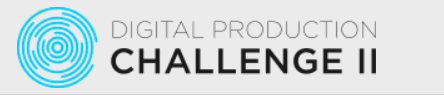 Digitális utómunkálatok témakörében, a kreatív és hatékony forgalmazási stratégiák fejlesztésének érdekében 3,5 napos workshop kerül megrendezésre a DPCII rendezésével, valamint az EYE Film Institute és az ACE Producers közreműködésével maximum 25 producer, line producer, rendező, operatőr, gyártásvezető és utómunkálatokért felelős szakember számára.A workshop részvevőjeként lehetőség van tapasztalt producerektől, technikai prezentációk és esettanulmányok révén tanulni a különböző munkafolyamatokról, a digitális filmgyártás és forgalmazás lehetséges buktatóiról valamint elsajátítani a szaknyelv fortélyait. Továbbá a résztvevők bemutatják előzetesen benyújtott, előkészítési fázisban levő játékfilmes/dokumentumfilmes/cross médiás projektjüket a szakértőknek, akik hasznos tanácsokkal segítik a digitális munkafolyamatot.
Időpont és helyszín: 2017. november 28.- december 1., Amszterdam
Jelentkezési határidő: 2017. szeptember 27.
EPI képzés
Digital Distribution – Maximizing Reach and Revenues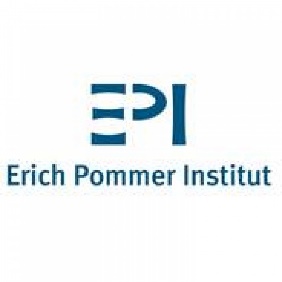 Időpont és helyszín: 2017. november 15-19., BerlinA képzés olyan ismeretekkel látja el a részt vevő filmes és televíziós producereket, valamint a forgalmazókat melyek segítik őket a digitalis forgalmazás lehetőségeinek kiaknázásában. Nemzetközileg elismert szakértők adják át digitális forgalmazással, újfajta üzleti modellekkel, jogi keretekkel, marketing és közönségépítési stratégiáikkal kapcsolatos tudásukat és tapasztalataikat.TFL események 2017/18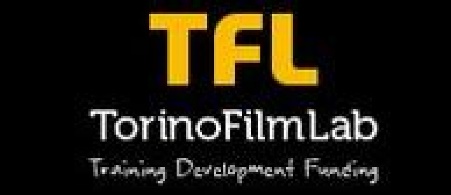 TFL Meeting Event
A 2017-es TFL projektek, tehetségek és filmek bemutatója, globális koprodukciós fórummal és díjkiosztó ceremóniával egybekötve.Jelentkezési határidő: 2017. szeptember 30.
Időpont: 2017. november 24-25.
ScriptLab
Forgatókönyv-fejlesztő képzés, korai fejlesztési fázisban lévő játékfilm projektek számára.

ScriptLab original: eredeti játékfilm-forgatókönyv fejlesztésén dolgozó forgatókönyvírók és rendezők 
ScriptLab adaptation: adaptált játékfilm-forgatókönyv fejlesztésén dolgozó forgatókönyvírók és rendezők
ScriptLab story editing: játékfilmes történetírói képzés

Jelentkezési határidő: 2017. december 1.

FeatureLab
A 360° projekt első, vagy második nagyjátékfilmes projektjükön dolgozó forgatókönyvíróból, rendezőből és producerből álló csapatoknak szóló fejlesztő és közönségszervező képzés.

FeatureLab 360: projektfejlesztő képzés
FeatureLab audience design: közönségépítő képzés 

Jelentkezési határidő: 2018. március 1.
Berlinale Co-Production Market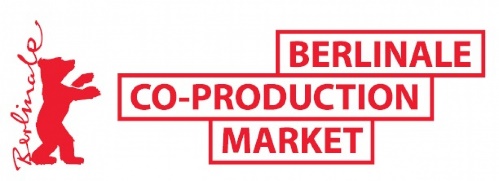 Október 11-ig várják tapasztalt filmkészítők jelentkezését a 15. Berlinale Co-Production Market-re olyan új nagyjátékfilmes projektekkel, amelyeknek koprodukciós partnerre van szükségük. A jelentkezés további feltételei, hogy a projekt költségvetése egy és 20 millió euró között legyen, illetve már rendelkezik a költségvetés legkevesebb 30%-ával vagy helyi gyártási támogatásban részesül.Időpont és helyszín: 2017. február 18-21. Berlin (Németország)
Jelentkezési határidő: 2017. október 11.
LIM 2018 – Less is More workshop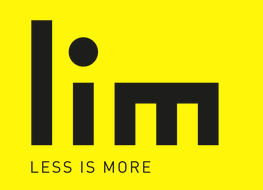 A Kreatív Európa MEDIA programja által támogatott Less is More egy korlátozott költségvetésű játékfilmes projektek számára biztosított európai platform, a Le Groupe Ouest vezetésével.A LIM workshop a filmgyártók új generációjának korlátozott költségvetésű, első, második illetve harmadik játékfilmes projektjeit várja, továbbá a színházi, a vizuális művészetek és dokumentumfilmek területéről érkező művészek jelentkezését is.Jelentkezési határidő: 2017. október 30.WEMW 2018 koprodukciós fórum és First Cut Lab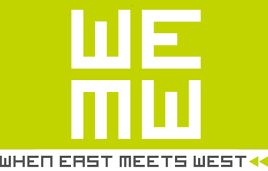 A WHEN EAST MEETS WEST koprodukciós találkozó során több mint 30 ország 400 filmes szakembere ül össze. A találkozó elsődleges célja, hogy összehozzon filmfinanszírozókat, döntéshozókat és filmes szakembereket Kelet-Európából, Olaszországból, illetve minden évben egy választott régióból, amelyre a program külön hangsúlyt helyez. A 2018-as fórum során olyan észak-európai országok kerülnek a középpontba, mint Dánia, Finnország, Izland, Norvégia vagy Svédország, valamint a dél-kelet-európai régió országai, mint Albánia, Bosznia-Hercegovina, Horvátország, Koszovó, Macedónia, Montenegró, Szerbia és Szlovénia. Európa egész terültéről, Kanadából, az USA-ból és Latin-Amerikából várják a producerek jelentkezését. A szakmai zsűri a jelentkezők közül 20 producer fejlesztés alatt álló filmtervét választja ki.Időpont: 2018. január 21-23.
Helyszín: Trieszt, Olaszország
Jelentkezési határidő: 2017. október 31.First Cut Lab
A First Cut Lab 3 vágási fázisban levő kelet-európai és/vagy olasz nagyjátékfilmre szabott képzési program. A kiválasztott producer-rendező csapatok személyre szabott tanácsadáson vesznek részt és szakértői véleményezésben részesülnek.Jelentkezési határidő: 2017. december 7.
Jelentkezés: https://vp.eventival.eu/trieste/2018
CPH:FORUM 2018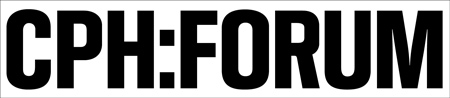 A CPH:FORUM projekteket vár a következő 4 kategóriában:FICTIONONFICTION – játék- és dokumentumfilmes elemekkel rendelkező kevert műfajú projektekCINEMA – játékfilm-hosszúságú, nemzetközi forgalmazási potenciállal rendelkező dokumentumfilmes projektekF:ACT – filmkészítést, tényfeltáró újságírást és aktivizmust ötvöző projektekART – filmszínházi vetítésre és vizuális művészeti bemutatásra szánt alkotásokIdőpont:
CPH:FORUM: 2018. március 21-22.
(CPH:DOX: 2018. március 15-25. nemzetközi pénzügyi és koprodukciós esemény)

Projektek beérkezésének határideje: 2017. november 10.
SOURCES 2 workshop felhívások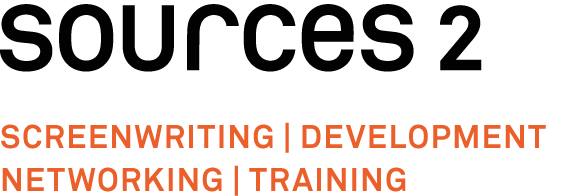 A SOURCES 2  SCRIPT DEVELOPMENT workshopot hirdet európai forgatókönyv írók, producerek és rendezők számára, fejlesztés alatt álló játékfilmes és dokumentumfilmes projektjeik számára. A projekt 3 hónapos előkészítési fázisában részt vesz egy mentor is, a workshopot pedig egy utánkövetési időszak követi.Időpont és helyszín: 2018. április 12-20., Berlin-Brandenburg
Jelentkezési határidő: 2017. december 1.

Időpont és helyszín: 2018. június, Norvégia (Film Camp)
Jelentkezési határidő: 2018. március 1.

SOURCES 2 PROJECTS & PROCESS
MENTOR KÉPZÉS 
A SOURCES 2 workshopot hirdet továbbá a forgatókönyvírás (játék és dokumentumfilm) területén dolgozó mentorok, szakemberek számára.
A workshop időtartama 4 nap.Időpont: 2018. szeptember.
Jelentkezési határidő: 2018. június 1.
MNF Sajtóközlemény - A Filmalap folytatja a fiatal filmeseket támogató programját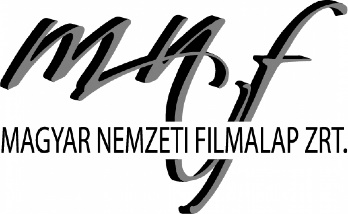 A Filmalap ismét meghirdeti a pályakezdő rendezők első egészestés animációs, dokumentum- vagy játékfilmje elkészítését támogató pályázatát, az Inkubátor Programot. A két évvel ezelőtt indított kezdeményezés célja, hogy támogassa a fiatal filmesek innovatív, kísérletező alkotói bemutatkozását. Az idei évben újítás, hogy 10 pályázó részesül forgatókönyv-fejlesztési támogatásban a mentorok és a Filmalap fejlesztői csapatának közreműködésével.Jelentkezési határidő: 2017. december 31. napjáig folyamatosan (papíralapon)Az  Inkubátor Programra diplomás, de egész estés mozifilmet még be nem mutatott elsőfilmes rendezők jelentkezhetnek, és azok a direktorok is, akik rövidfilmjükkel nemzetközi filmfesztiválokon szerepeltek. Filmötlettel (treatment) és rövid szinopszissal lehet jelentkezni szeptember 1-ig a Filmalap honlapján közzétett pályázati kiírás szerint. A beérkezett pályázatok közül a döntőbe a szakmai mentorok alkotta zsűri október 1-ig legfeljebb 10 filmtervet választ ki, melyek pályázati úton idén először mind részesülnek a Filmalap 2 millió forint értékű forgatókönyv-fejlesztési támogatásban a mentorok és a Filmalap fejlesztői csapatának közreműködésével. Októbertől öt hónap áll az alkotók rendelkezésre a forgatókönyvek elkészítésére, majd a döntősök a március végi Pitch Fórumon mérettetnek meg a szakmai közönség előtt. Az újítás célja, hogy az alkotók a Pitch Fórumon már forgatókönyvvel rendelkező filmterveket prezentáljanak, így a projektek bemutatása már komolyabb előkészítés után történik. A 10 filmterv közül végül legfeljebb hármat a zsűri és további kettőt a meghívott közönség (rendezők, producerek, kritikusok, filmes szakemberek) választ majd ki. EDN – online eszközök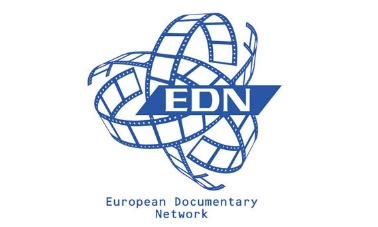 A European Documentary Network (EDN) számos online eszközt tesz elérhetővé filmgyártók részére dokumentumfilmjeik fejlesztésének érdekében. Az EDN Financing Guide és az EDN Co-Production Guide elérhető a www.edn.network címen, melyek legfontosabb jellemzőit rövid videókon keresztül is szemléltetik.Üdvözlettel, Kovács Ágnes Laura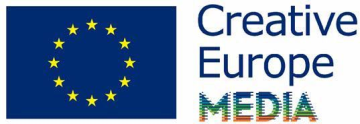 Kreatív Európa Iroda / Creative Europe Desk Hungary 
MEDIA alprogram / MEDIA Sub-programme
Kreatív Európa Nonprofit Kft.
H-1145 Budapest, Róna u. 174.
I ép. III/304.
Tel: +36 1 300 7202
media@kreativeuropa.hu   
media.kreativeuropa.hu 